AcknowledgmentsThis work was completed with the assistance of Michelle Wakeford, Amy Scott and Lesley Reid at National Disability Services (NDS).We would also like to thank the Ticket to Work participants and network partners who provided their input to the evaluation. We thank them for their time and insights and trust that their views are adequately represented in this report.This paper uses unit record data from the Household Income and Labour Dynamics in Australia survey (HILDA). HILDA is conducted by the Australian Government Department of Social Services (DSS). The findings and views reported in this paper, however, are those of the author[s] and should not be attributed to the Australian Government, DSS, or any of DSS’ contractors or partners. DOI: 10.4225/87/QFUIBMARTD consultancy team Gerard AtkinsonFiona ChristianJack CassidyJack Rutherford &Andrew HawkinsDisclaimerThe analysis of data, measurement of outcomes and conclusions presented in this report has been conducted and verified by ARTD Consultants. The introduction, supporting evidence and research commentary has been produced by NDS. ContentsTables and figures	11.	Introduction	41.1	Employment of young people with disability	41.2	The Ticket to Work model	71.3	Ticket to Work outcomes evaluation	91.4	Structure of this report	112.	Quasi-experimental analysis of employment, well-being and social inclusion outcomes	122.1	Summary of Findings	122.2	Labour force participation	132.3	Education and Training	172.4	Social outcomes	203.	Activities and Supports in transition to employment	243.1	Supports in transition to employment	243.2	Work activities summary	254.	Conclusion	29Appendix 1.	Data tables	31Appendix 2.	Participation data	361.	Level of participation	362.	Australian School based Apprenticeship or Training (ASbAT)	373.	Vocational education and Training	394.	After school Jobs	405.	Participation in work experience	416.	Microbusiness	427.	Customised employment	438.	NDIS Plan	459.	Assistance from a Disability Employment Service	46Tables and figuresTablesTable 1.	Proportion of time spent employed, unemployed and not in the labour force after finishing full time education, Ticket to Work vs. HILDA comparison group		20Table 2.	Job search difficulty – Ticket to Work participants	24Table 3.	Level of participation in work preparation activities while at school.	36Table 4.	Grouped level of participation.	36Table 5.	Job search difficulty by level of Ticket to Work participation.	37Table 6.	Number of participants that undertook an Australian School based Apprenticeship or Traineeship.	37Table 7.	Current employment status by participation in ASbAT during high school by Ticket to work participation.	38Table 8.	Job search difficulty by participation in ASbAT.	38Table 9.	Number of participants enrolled in vocational education and training in school.		39Table 10.	Workforce status by vocational education in school by Ticket to work participation.	39Table 11.	Job search difficulty by enrolment in vocational education.	40Table 12.	Number of participants that participated in an after school job.	40Table 13.	Workforce status by participation in an after school job by Ticket to work participation.	40Table 14.	Job search difficulty by participation in an after school job during high school.		41Table 15.	Number of participants who engaged in work experience while at high school.		41Table 16.	Workforce status by participation in work experience while at high school by Ticket to Work participation.	41Table 17.	Job search difficulty by participation in work experience during high school.	42Table 18.	Number of participants that had a microbusiness while at school.	42Table 19.	Workforce status by microbusiness during school by Ticket to work participation.	43Table 20.	Job search difficulty by microbusiness during school.	43Table 21.	Number of participants that participated in Customised Employment while at school.	43Table 22.	Workforce status by Customised Employment during school by Ticket to work participation.	44Table 23.	Job search difficulty by Customised Employment during school.	44Table 24.	Number of participants who have an NDIS plan.	45Table 25.	Workforce status by NDIS plan status.	45Table 26.	Job search difficulty by NDIS plan status.	45Table 27.	Number of participants who received DES assistance.	46Table 28.	Current workforce status by DES assistance status.	46Table 29.	Job search difficulty by DES assistance status.	46FiguresFigure 1.	The shared vision: six elements of effective school to employment transitions	6Figure 2.	Ticket to Work participants have higher rates of employment than their peers. Current workforce status, Ticket to Work participations vs HILDA comparison group.	13Figure 3.	Ticket to Work participants are more economically active than their peers. Workforce and education status, Ticket to Work participants vs HILDA Comparison group	14Figure 4.	Fewer Ticket to Work participants reported ‘not having enough work experience’ as a barrier to (further) employment. Difficulties faced finding work, Ticket to Work participants vs HILDA comparison group. Participants were able to select more than one response.	15Figure 5.	Higher participation in Ticket to Work is associated with better employment outcomes. Ticket to Work participants only.	16Figure 6.	Ticket to Work participants were much more likely to finish high school than the comparison group. High school completion rates, Ticket to Work vs. HILDA comparison group.	17Figure 7.	Highest completed year of school, Ticket to Work vs. HILDA comparison group.		18Figure 8.	Ticket to Work participants are more likely to attain further qualifications that the HILDA comparison group.	19Figure 9.	Ticket to Work participants have higher self-reported levels independence than their peers.	21Figure 10.	Ticket to Work participants are more likely to report going out as often as they would like.	21Figure 11.	Ticket to Work participants report higher levels of social participation across a range of different activities. Participation in social activities, Ticket to Work participants vs SDAC comparison group.	22Figure 12.	Most positive supports for participants in their transition from school to work (n=53).	25IntroductionThis report is one of four reports by ARTD consultants that National Disability Services (NDS) commissioned on the outcomes of Ticket to Work. Outcomes are being measured by comparing employment, wellbeing and social inclusion outcomes for current and former Ticket to Work participants with the same outcomes for a comparison group of other similar young people appearing in national longitudinal and other research data sets. We also conducted semi-structured interviews captured qualitative data including analysis of participants’ outlook, aspirations, and feedback on the transition process; an analysis of parents’ views of their child’s transition; an analysis of the employer experience of providing experiences to students with disability.The four reports are:Outcomes for all Ticket to Work participants who have left school (this report)Outcomes in NDIS trial sitesOutcomes for Ticket to Work participants who completed customised employment processes.Attitudes of Ticket to Work network members.Employment of young people with disabilityTransition from education to employment is critical for the social and economic futures of young adults with disabilities. A successful transition to work can help towards persons achieving full social and economic participation – a key ethos underpinning the United Nations’ Convention on the Rights of Persons with Disabilities (CRPD) 2006.The convention states that learners with disabilities should receive the support to ensure the effective transition from learning at school to vocational and tertiary education, and work. The National Disability Strategy (key policy strategy 5.5) identifies the need for high quality programs designed to create smooth transition from education and employment in Australia. The strategy also clearly identifies that improving transition to work and increasing economic participation of young people with disabilities require the intersection of, and improvement in, all policy areas.Improving the transition from school to work for young adults with disability has been a mainstay of many inquiries in Australia, however, it has not been well actualized and the actual process of post school transition has remained ill-defined.  There has been a steady decrease in the rate of economic and social participation for young people with disability in Australia. Young Australians with disability have very similar career and financial aspirations and priorities to other young people, yet are more than twice as likely as other young people not to be employed or satisfied with their employment opportunities and job prospects.It has been identified during the transition from school period young people often encounter great uncertainties and tremendous developmental challenges. These issues may be made more stressful by the presence of a disability, thereby increasing the risk of social exclusion amongst those young people who are transitioning and have a disability.    It has been found that between the ages 15 to 25 young people with disability become increasingly disadvantaged compared to young people without disability. Failing to address the gaps in school to work transition for young people with disability is costly to individuals, but also to the economy; the OECD identified that ‘high and increasing dependence on welfare payments by people with disability has been identified as unsustainable in Australia’.Rapid review of the literatureNational Disability Services (NDS) through its research arm The Centre for Applied Disability Research (CADR) commissioned a rapid review of effective school to employment transition for young people with disability. That review was conducted by Australian Catholic University (ACU).ACU found that the research evidence points to six elements of effective transitions from school to employment for young people with disability. These elements, or ‘principles’, can be considered a shared vision for those supporting young people into employment. The principles and relation to supporting the journey to employment are displayed in Figure 1.Expectation    Young people can workCollaboration   Different sectors can work togetherParticipation      Young people should partake in meaningful work during their school yearsSkills development      Everyone involved in school transitions needs expertise Family involvement   Family-centred transitions have better outcomesEarly transition planning   Early planning impacts outcomesThe shared vision: six elements of effective school to employment transitions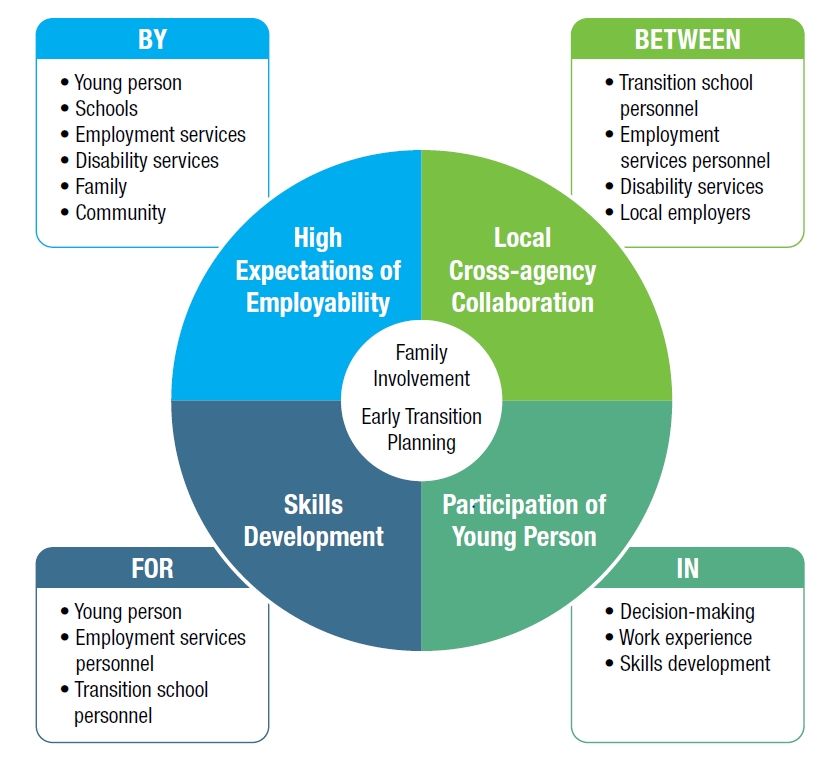 When to start planning for employment Many countries have implemented policies and practices to ensure; earlier, timely, and more seamless access to experiences that guide students with disabilities to open employment, and that builds their employability so they can be successful in the labour market. International benchmarking on transition education states that ‘transition-focused planning begins no later than age 14 for students with disability.’ Essentially, the debate in Australia has turned on the extent to which young people with disability should be focused on their academic studies while at school relative to looking toward vocational pursuits.  The question is whether providing young people with disability with career development, work experience and other work related experiences while they are still at school is a good thing and does indeed create better post school economic and social outcomes. The answer is unlikely to be universal. There are young people without disability who vary in the extent to which their final years in high schools are focused on further study or vocation. An Australian paper on youth transition found that ‘for interventions to be effective, they need to be provided in a timely manner otherwise the opportunity for them to have a substantive impact may pass’.  Other evidence suggests that if young people with intellectual disability do not engage in mainstream employment by age 21, it is unlikely that they ever will.  However, this doesn’t tell us when it is a good time to intervene to get most benefit without adversely effecting academic performance and life opportunities. The answer is unlikely to be universal.  This study does not explore the academic performance of Ticket to Work participants; though it does explore the effect of providing career development, work experience and other work-related experiences on secondary school completion, post school education and employment outcomes as well as independence and life satisfaction, which should further the debate. The Ticket to Work modelThe Ticket to Work hypothesis or theory of change is that ‘Connecting a student with disability with the world of work before they leave school through a coordinated approach, greatly improves their chances of securing ongoing open employment and creates better economic and social outcomes’. Ticket to Work is a national initiative of National Disability Services (NDS); NDS oversees and supports local networks to implement evidence-based practice and ensure that learnings are shared.  Ticket to Work networks leverage the power of cross-sectoral partnerships to provide individualised support, blending resources and coordinating all relevant supports for young people with significant disability.  The networks are coordinated by voluntary intermediaries that support and develop a local community partnership model including schools, employment services, post school providers and employers. Specifically, Ticket to Work:Brings together disability-specific and mainstream representatives from a variety of sectors to work strategically and collaborativelySupports young people to gain access to early experiences that positively influence their views of themselves as workersPrepares young people with disability for the workplace and gives them an employment pathway that is typical of other young adultsIncreases opportunities for meaningful work experience and learning prior to leaving school.The Ticket to Work model is based on research into what works. They take a collective impact approach that focuses on three areas:sector collaborationproviding the opportunity for young people with disability to build employability whilst at school, and building capacity of schools, parents and employers.  More information on the Ticket to Work model can be found on the website: www.tickettowork.org.au/what-we-do/Ticket to Work activitiesThe Ticket to Work model involves the following career and work development activities conducted in school:Vocational Education and Training at secondary schoolAustralian School based Apprenticeships and Traineeships (ASbAT)Work experience/ placementCareer development through customised employment techniques After school workSelf-employment during secondary school (microbusiness).It should be noted that most participants participated in a range of activities, which have been implemented in a co-ordinated approach by the Ticket to Work networks therefore difficult to isolate the individual success element. Also, too note that other work development activities may have been utilised by Ticket to Work networks but are not measured in this study.Ticket to Work Activities and stakeholdersSince 2014 Ticket to Work has provided:3,207 young people with disability career development and work preparation activities 1,403 jobs created 86% of the Ticket to Work participants attend/ed a specialist school.There are 31 Ticket to Work networks currently operating in Australia. Of the Ticket to Work stakeholders there are:1,960 employers supporting young people with disability in their workplace373 Local Ticket to Work Network members. 261 schools involved.Results of the 2012 pilot studyAn evaluation of the 2012 Ticket to Work pilot was conducted in 2016. This revealed promising outcomes but with a very small sample size (n=7). The current evaluation has sought to update and extend the method used in 2016, retaining the core quasi-experimental approach to the measurement of outcomes (see Section 1.3.2 below).An evaluation of the Ticket to Work partnership approach has also been conducted.  It found that Ticket to Work network members felt they achieved better outcomes for young people with disability together than they could on their own; that duplication of services was avoided and that organisation capacity to support effective school transition was increased.Ticket to Work outcomes evaluationAimThe primary aim of the project was to test what can be achieved by Ticket to Work in terms of short-term employment, school completion, wellbeing and social inclusion. The secondary aim was to collect data about the extent of participation in different aspects of Ticket to Work — however there was often not a sufficient sample size to draw conclusions about the effect of Ticket to Work at this level of granularity.MethodThe study used a quasi-experimental treatment and comparison group design. The treatment group comprised those who had participated in Ticket to Work. The sample size for this group was 56.The comparison group was composed of similarly aged young people with comparable disability types identified in the following data sets:  Household, Income and Labour Dynamics in Australia Wave 16 (HILDA) n=692015 ABS Survey of Disability, Ageing and Carers (SDAC) n=1132015 NDIS Framework Outcomes Pilot Study n=68Specifically, the comparison group was defined as people who had left school, were 25 years of age or under, had disability, and had a long-term health condition relating to difficulty learning or understanding things. The study collected the same data on employment, social participation and independence to allow for a comparison of outcomes that could be attributed to the benefits of Ticket to Work over and above the base case, or business as usual. The data was collected using a structured interview approach with all former participants that could be contacted and consented to participate.Additional data was collected using semi-structured interviews to gain an in-depth understanding of key stakeholders’ experiences with Ticket to Work including:Employers (n=8)Parents (n=10)Past participants (n=11)EthicsIn order to inform the decision as to whether an external review and clearance was required, ARTD Consultants completed an internal review and risk assessment of the proposed methodology for the evaluation activities. Particular emphasis was given to the ethical requirements and risks around interviewing and surveying young people with disability.An assessment of the methods and risks relating to the evaluation was prepared, taking account of existing guidance provided by the NHMRC. Members of ARTD not directly involved with the project then reviewed and provided feedback on the rationale and risk assessment.The review concluded was that no external ethics review was considered warranted, as the activities fell under the scope of evaluation, and the data collected from survey activities would be non-identifiable and involve negligible risk to participants. Comparison group participants could not be identified in the datasets. To further comply with ethical principles and mitigate risks, additional requirements relating to gaining consent, de-identification of data, and review of data collection instruments were incorporated as part of the evaluation.LimitationsThe sample size of Ticket to Work participants with complete data collected in this study is 56.  A limited set of monitoring data is available for 236 previous participants, however that data is not fully complete and has not been used in this study. While the relatively small sample size of 56 has hampered the ability to confirm statistically significant results, the data that is available on the 236 participants is reported by NDS to support the pattern of results reported here. This data could be provided by NDS and further interrogated by DSS and DHS.The study is quasi-experimental. It does not include random allocation to treatment or control groups. This may be considered a ‘biased sample’ as the sample group have chosen to participate in Ticket to Work. However, as it is part of the underlying philosophy of the NDIS that participants have ‘choice and control’ this appears appropriate. While an experimental study could randomly allocate those that chose to participate or were considered to have the ‘propensity to benefit’ to either receive or not receive Ticket to Work, there are likely ethical concerns that would prevent such a study from taking place.Structure of this reportThis report is produced in two sections and one appendix.Section 1 (this section) introduces the evaluation.Section 2 presents results of the quantitative quasi-experimental analysis of outcomes in terms of employment, well-being and social inclusion.Section 3 presents some more detailed discussion of the outcomes of participation in Ticket to Work and includes data where there is no comparison group or insufficient sample size to draw firm conclusions.  Appendix 1 provides additional tables of data from Sections 2 & 3 Quasi-experimental analysis of employment, well-being and social inclusion outcomesSummary of FindingsTicket to Work participants have significantly higher labour market participation, school completion, post-school studying, social participation rates and independence than similar other young people with disability.EmploymentTicket to Work participants are more likely to be employed (64%) than the comparison group (33%).Ticket to Work participants are less likely to be neither working, studying or training (NEET) (28%) than the comparison group (54%).When looking at barriers to employment the comparison group reported higher rates (91%) of ‘not having enough work experience’ preventing them from working, compared with 61% of Ticket to Work participants. Education and trainingTicket to Work participants are more likely to complete year 12 (95%) than the comparison group (52%).Ticket to Work participants are more often studying post school (31%) than the comparison group (23%) – with the majority of Ticket to Work participants combining study with work.Ticket to Work participants are more likely to obtain further qualifications (32%) than the comparison group (16%).Social participationTicket to Work participants are more socially active than the comparison group, with significantly more Ticket to Work participants saying that they ‘go out as often as desired’ (83% to 65%).Ticket to Work participants reported higher levels of independence (63% to 32%) than the comparison group.These quantitative findings are supported and explained with qualitative data collected from stakeholders, including participants, network members, parents and employers as incorporated in the following sections.Labour force participation Ticket to Work participants have significantly higher levels of economic activity than their peers. Ticket to Work participants (64%) who had finished school were almost twice as likely than the comparison group (33%) to be employed (Figure 2). Ticket to Work participants have higher rates of employment than their peers. Current workforce status, Ticket to Work participations vs HILDA comparison group.* 3 missing/ unsure.Source: Ticket to Work Survey 2018, HILDA Survey 2018While the proportion of those unemployed is the same across the two groups, at 25%, the proportion of those not in the labour force among Ticket to Work participants (11%) is less than one-third of those in the comparison group (42%). The comparison group was also twice as likely to report being ‘not in employment, education or training’ (NEET) (see Table 5). When looking at labour market participation, 89% of young people that participated in Ticket to Work whilst at school are in the labour force, and well above other young people with disability that have not completed Ticket to Work (57%).This lends support to the Ticket to Work hypothesis that connecting a young person with the world of work before they leave school improves their chances of securing ongoing employment. This reinforces finding findings from other studies internationally into the effect of workplace preparation whilst at secondary school.   Workforce status is not a complete indicator of economic activity, as individuals who are not in the labour force may be engaged in training or studying with the goal of future employment. When education and workforce status are looked at together, Ticket to Work participants still have significantly higher levels of economic activity than their peers. Those in the comparison group were almost twice as likely (54%) to report being ‘not in education, employment or training’ than Ticket to Work participants (28%) (Figure 2 & Table 5). A higher proportion of Ticket to Work participants are working and studying (23%) than those in the comparison group (10%) (Figure 3). A much higher proportion of Ticket to Work participants (42%) are working than the comparison group (23%) (Figure 3). The comparison group had a higher proportion of individuals who are currently studying and not working (13%) than the Ticket to Work group (8%) (Figure 3). However, looking at the overall proportion of individuals studying, a higher proportion of Ticket to Work participants are studying (31%) than the comparison group (23%) (Table 5).Ticket to Work participants are more economically active than their peers. Workforce and education status, Ticket to Work participants vs HILDA Comparison group*The chi-square statistic is 11.4522. The p-value is .00326. The result is significant at p < .01.Source: ARTD Ticket to Work Survey 2018, HILDA Survey 2018Barriers to employment When looking at barriers to employment, Ticket to Work participants and the comparison group reported similar rates of ‘own ill health and disability’ (65% and 64% respectively) and ‘Transport problems/ too far to travel’ (59% and 59% respectively) preventing them from participating in work (Table 6). The key barrier identified by Ticket to Work participants is that there are ‘too many applicants for the available jobs’.Interestingly, respondents in the comparison group reported higher rates (91%) of ‘not having enough work experience’ preventing them from working, compared with 61% of Ticket to Work participants (Table 6). It could be surmised that by providing supported workplace opportunities during school Ticket to Work are reducing one of the key barriers to employment.  Fewer Ticket to Work participants reported ‘not having enough work experience’ as a barrier to (further) employment. Difficulties faced finding work, Ticket to Work participants vs HILDA comparison group. Participants were able to select more than one response.* Response rates from the HILDA 2018 survey were highly variable. Using a chi-square test, no comparison was found to be statistically significant.Source: ARTD Ticket to Work Survey 2018, HILDA Survey 2018Going through this (Ticket to Work) means she now wants a proper job and she is very proud and is quite strong now, a job is important. She continues to develop this awareness of people need jobs. Parent of Ticket to Work participantI may be slower than everyone else but I get the job done. They (Ticket to Work) was really patient and they taught me a lot for the future, I have heaps of extra knowledge.  Ticket to Work participantI want to work! I am ready, I know I can be a good worker now. Ticket to Work participantThe skills I am learning at my current job will make me more employable in the future. Ticket to Work participantIt (participation in Ticket to Work) bring self-confidence once they start earning their own money, it brings self-respect.  Parent of Ticket to Work participantHis maturity and confidence has gone out of site. He comes to work and get straight into it. He enjoys it. He keeps coming and we keep paying him….. I could do with 6 of him, to be honest!! Employer of Ticket to Work participantEmployment outcomes relative to level of participationThe effectiveness of Ticket to Work is supported by an apparent ‘dose effect’. Individuals who participated in three or more work or preparation activities during school had higher levels of employment (77% to 55%) than those who participated in one or two work preparation activities during school (Figure 5). No individuals who participated in three or more work preparation activities were not in the labour force (Figure 5).Higher participation in Ticket to Work is associated with better employment outcomes. Ticket to Work participants only.* Higher participation = participation in three or more work activities** Lower participation = participation in two or less work activities3 missingSource: ARTD Ticket to Work Survey 2018Several Ticket to Work network members commented that they aimed to scaffold a number of experiences to build the workplace capabilities of the individual. However, analysis at this level of granularity (i.e. looking at differences within the cohort) is difficult given the small sample size. There is also the possibility of a selection bias as those participants who complete more sessions may be different in systematic ways than those who complete less.Those individuals that participated in more work preparation activities had less difficulties in the job search process, with 68% of respondents reporting difficulty as compared to 83% (see Table 5).  Education and TrainingSecondary school completionTicket to Work participants were much more likely to have completed high school (95%) than the comparison group (52%) (see Figure 6). This difference is statistically significant, suggesting that Ticket to Work did not interfere with finishing school – although data on academic achievement is not available. A more detailed breakdown of school completion, indicated by the year in which young people who participated in Ticket to Work and those in the HILDA comparison group left school, is available in Figure 7.Ticket to Work participants were much more likely to finish high school than the comparison group. High school completion rates, Ticket to Work vs. HILDA comparison group.The chi-square statistic is 26.668. The p-value is < 0.00001. The result is significant at p < .01.* 1 missing/ unsure.Source: ARTD Ticket to Work Survey 2018, HILDA Survey 2018Highest completed year of school, Ticket to Work vs. HILDA comparison group.1 missing/ unsure.Source: ARTD Ticket to Work Survey 2018, HILDA Survey 2018National Longitudinal Transition Study (NLTS)National Longitudinal Transition Study (NLTInterestingly, overall school completion for all students in Australia is 85%, therefore Ticket to Work participants are more likely to complete their secondary education than other young people with similar disability but also the general population of young people.School completion has been identified in other research as the critical factor associated with improving life chances and avoiding deep social exclusion. Other research has mirrored Ticket to Work results, that students with disability who participate in career and work development activities have lower probability of dropping out of school.   ABS data on why young people leave school early state that most young people without disability leave school early because they ‘got (or wanted) a job or apprenticeship’, however, only 16 per cent of young people with mild/moderate disability left school for this reason. A significant number of young people with disability are leaving school early without an employment goal or pathway and are exempt from government policy (such as earn and learn policies) to keep them engaged in the labour market. Ticket to Work has been a very positive move. My son wasn’t enjoying school and was looking to drop out … Ticket to Work is helping him gain more knowledge and experience in the workforce. Parent of Ticket to Work participantIt has been fabulous to see him grow as a young kid, who didn’t want to go to school, now he has successful finished school by having this opportunity.  He loves working here. He has really grown and thrived by getting some responsibility. Employer of Ticket to Work participantI had a bad time at school….my ability to sit in a classroom isn’t fantastic and I remember struggling at school with the method of teaching. There’s got to be a better way – this (Ticket to Work) is another way for kids. Employer of Ticket to Work participantI sat down with my team and told them that it’s a good opportunity to help these kids who are getting teased at school and give them a good environment… He is very good at what he does, his work ethic is unbelievable. It’s been fantastic for us, satisfying to see him thrive. He is getting money, experience and he loves it. Employer of Ticket to Work participantBecause of this I won’t miss any days at work or school because I like it so much and I will keep working and doing my book work for the training. Ticket to Work participantFurther education and trainingTicket to Work participants appear to have more success in further education and training than their peers. Ticket to Work participants are also more likely to obtain further qualifications (32%) than the comparison group (16%) (Figure 8). This difference is statistically significant.Ticket to Work participants are more likely to attain further qualifications that the HILDA comparison group. Chi square test of significance found a p-value of 0.0461, p<0.5.* 8 missing.Source: ARTD Ticket to Work Survey 2018, HILDA Survey 2018Efficiency of transition from school to workSince leaving school, Ticket to Work participants appear to have transitioned to the workforce better than their peers. Whilst the average proportion of time since school that Ticket to Work participants have been employed (57%) is quite similar to the HILDA comparison group (53%), the average proportion of time since school that the comparison group have spent not in the labour force (30%) is higher than Ticket to Work participants (13%) (Table 1). Low response rates in the comparison group (n=8) limit the reliability of this finding (Table 1), although this outcome echoes similar findings on economic participation.Proportion of time spent employed, unemployed and not in the labour force after finishing full time education, Ticket to Work vs. HILDA comparison group*6 missing.** 61 missing.Source: ARTD Ticket to Work Survey 2018, HILDA Survey 2018Foundation for Young Australians (FYA) research found that by combining studying and the experience of work can speed up the transition to employment; that the more hours completed in a relevant experience of work can dramatically accelerate the transition to employment, reducing periods of unemployment’.  Evidence suggests that shortening the length of periods out of the workforce will significantly reduce a young person’s risk of long-term economic insecurity and labour market marginalisation This has also been found to be true of young people with disability. It would seem that both quality and quantity of work preparation activities effect transition from education to work.Social outcomesTicket to Work participants are significantly more independent and socially connected than those in the comparison groups. Ticket to Work participants also had significantly higher levels of participation in range of social, recreational and cultural activities. Ticket to Work participants were almost two times more likely to say they had sufficient independence (63%) than those in the 2015 NDIS Framework Outcomes Pilot Study (32%) (Figure 9). The difference is statistically significant, suggesting that those who participate in work preparation activities during school are more likely to develop a sense of independence in the years after leaving school.Ticket to Work participants have higher self-reported levels independence than their peers.The chi-square statistic is 16.202. The p-value is .000303. The result is significant at p < .01.* 2 missing/ unsure.Source: ARTD Ticket to Work Survey 2018 and 2015 NDIS Framework Outcomes Pilot StudyTicket to Workparticipants reported higher levels of social interaction than their peers (Figure 10). Social interaction, in terms of ‘going out as often as desired’ was almost one and half times higher for those in the Ticket to Work group (83%) than those in the ABS Survey of Disability, Ageing and Carers comparison group (65%) (Figure 10). Ticket to Work participants are more likely to report going out as often as they would like.The chi-square statistic is 6.1838. The p-value is .012892. The result is significant at p < .05.
Source: ARTD Ticket to Work Survey 2018 and ABS Survey of Disability, Ageing and Carers, Australia: Summary of Findings—2015.Ticket to Work participants tend to be more socially active. In comparing self-reported levels of participation in a range of social, recreational and cultural activities, a higher proportion of Ticket to Work participants reported participating in an activity than respondents to the Survey of Disability, Ageing and Carers (2015) in all but one activity, in which the difference between the groups was slim (‘visited family and friends’; Ticket to Work 93% vs SDAC 95%; Figure 11).Ticket to Work participants report higher levels of social participation across a range of different activities. Participation in social activities, Ticket to Work participants vs SDAC comparison group.*The difference between the two groups is statistically significant using a chi-square test of differences, p< .05.** The difference between the two groups is statistically significant using a chi-square test of differences, p< .01.Source: ARTD Ticket to Work Survey 2018 and ABS Survey of Disability, Ageing and Carers, Australia: Summary of Findings—2015.Higher levels of wellbeing for young people have been found consistently with those that are working. The Skillsroad Youth Census found that young people who experience work while at school have significantly higher levels of wellbeing than those who do not, particularly if they participate in after school work or School based Traineeship and Apprenticeships. ‘I want all the relevant things for my life that you have as adult; to get my driver’s licence, to get girlfriend, move out of home. I feel on track’ Ticket to Work participantI know have no doubts about self or future, because I am focused and motivated.’ Ticket to Work participantSeen a significant change in his confidence, from a child that before he did any of work experience, he was partially nonverbal, wouldn’t give eye contact, never talk to a stranger, the confidence now is huge.  Parent of Ticket to Work participantI am now confident that as long as he lives at home a few more years, after that he will be able to be an independent person and live away from us. Parent of Ticket to Work participantHe catches public transport now by himself.  I know this sound small but for us this is huge. Parent of Ticket to Work participantActivities and Supports in transition to employmentDespite strong outcomes, young people who participated in Ticket to Work still face difficulties entering the workforce, with over three-quarters (76%) of participants having experienced difficulties in securing work (Table 2). In order to find and maintain work, a range of supports are required from family/ friends and a range of service providers (1.1.1).Job search difficulty – Ticket to Work participants Source: ARTD Ticket to Work Survey 2018Supports in transition to employmentMost of the Ticket to Work participants viewed their family or carers as the greatest source of support (80%) during their transition from school to work, followed by DES staff (56%) and teachers/ school staff (37%) (Figure 12). None of the participants indicated their vocational trainers as being supportive, and very few participants considered staff at the Group Training Organisation (7%) or staff from their NDIS provider (7%) were supportive (Figure 12). It is important to note that participants may not have been using their NDIS package to assist school transition, therefore unlikely to be identified as supportive. Most positive supports for participants in their transition from school to work (n=53).Respondents could select up to three types of people.* Disability Employment Service3 missing/ unsureSource: ARTD Ticket to Work Survey 2018Data from the National Disability Insurance Scheme annual report (2017/18) shows that only 11% of NDIS participants' plans include employment supports, a figure that is unchanged since 2015. Of these, only 1 in 5 felt that NDIS has helped then gain employment. Only 5.4% of NDIS participants aged 15 to 24 years have employment supports in their plans.  An Evaluation by Flinders University found that ‘there are multiple and severe barriers to employment participation for people with disability, and that there is little evidence that these barriers are being overcome over time by participation in the NDIS.’ I feel (on track) because I like what I am doing now and I have surrounded myself with people who are supportive in what I do. Ticket to Work participantHaving my mentors help me reach to getting a job or having my own gardening business. Ticket to Work participantWork activities summaryAs stated in the introduction (1.2) a range of career development activities are included in the Ticket to Work model. Participation in different work activities was variable. The most popular was work experience (Table 3). Customised Employment and Microbusiness had lower levels of participation (Table 3). Most Ticket to Work participants took part in more than one work activity.Participation in work activities provided under the Ticket to Work modelNote: most individuals participated in more than one activity2 missing.Source: ARTD Ticket to Work Survey 2018Work experienceThe majority (89%) of high school leaver respondents participated in work experience when they were at school (Table 19). The work experience that participants engaged in spanned a wide range of different areas, with the most common sector being in retail. I am sure I will get a job after I leave school because I know what working means. Ticket to Work participantWork experiences gave me options and allowed me to find the right job for me. Ticket to Work participant Work experience gives kids with disability purpose and confidence. My son is visual learner – going out there gives him skills. Parent of Ticket to Work participantVocational education and Training in schoolOver two thirds (67%) of Ticket to Work participants were enrolled in vocational education or training (VET) as part of their senior school certificate (Table 9).  The majority (82%) completed their VET qualification as part of an Australian School based Apprenticeship or Traineeship (ASBAT).In terms of the types of courses being completed, respondents have completed or are currently studying a diverse range of courses.About one third (32%) of Ticket to Work participants had attained some further qualification with 14% attaining a Certificate III (Table 18).  It really helped me, gave me extra knowledge. I now want to go on and study again.Ticket to Work participantOne of the highlights (of Ticket to Work) was going to TAFE. I got to know other teachers and students, it was fun to learn at TAFE. Ticket to Work participantAustralian School based Apprenticeship or Training (ASbAT)Over half (52%) of all Ticket to Work participants undertook an Australian School based Apprenticeship or Training (ASbAT) (Table 6). Participants undertook ASbATs in a range of fields, though the most common fields were in horticulture (17%), business and administration (17%).After completing their ASbAT, 70% of participants did not remain with the same employer but 50% remained in the same industry. When asked why they were no longer with the same employer, most participants responded saying that they were not offered a paid position after completing their ASbAT (43%). Other reasons included that their employer had closed the business (14%), or that they got an offer from another employer (10%). When asked why they were no longer in the same industry, most participants expressed that their interests had changed (47%) or that there were no job opportunities available to them in that industry at the time (33%).In your traineeship you learn lots of information and good skills for work and also you make good friends. Ticket to Work participant I’m really pumped about finishing school, school has been great but I’m ready to move on. I’m confident about finishing my traineeship and excited. It could lead to really big things!  Ticket to Work participantAfter school jobFifteen Ticket to Work participants had an after school job (27%) while at school. Those with jobs often worked in areas such as retail or hospitality, with some employed in childcare.  NDS have embarked on a pilot for 50 students with disability to access after school work and are exploring the effects of participation. When I am grown up I want a job during the week, like my mum and dad…I want a job so I can get my own money and put it in the bank, my job (after school work) is helping me get there. Ticket to Work participant.’After school job has been beneficial for her. Routine, expectations from someone other than a school teacher, relationships outside of school.’ Parent of Ticket to Work participantCustomised Employment Very few Ticket to Work participants participated in Discovery/Customised Employment (7) while at school. A further report has been completed specifically on the outcomes for participants who completed customised employment processes.‘The goal [in Customised employment] was to spend time with Phillip and really get to know him so we could ensure the pathway he chose was something he would enjoy.’ NDIS providerMicrobusinessAlmost all Ticket to Work participants did not have a microbusiness while at school. ‘I am so proud of him, this (his microbusiness) has finally made him feel worthwhile and shows he can achieve something with his disability.’ Parent of Ticket to Work participantConclusionTransition from education to employment is critical for the social and economic futures of young adults with disability. Improving the transition from school to work for young adults with disability has been a mainstay of many inquiries in Australia, however, it has not been well actualized. There has been a steady decrease in the rate of economic and social participation for young people with disability in Australia. This project set out to measure the impact of participating in Ticket to Work using a quasi-experimental method to compare outcomes for participants with those of similar non-participants. The findings demonstrate that Ticket to Work provides effective support for young people with intellectual disability in their transitions from school to work.  Participation in Ticket to Work is associated with strong workforce and quality of life outcomes for young people with intellectual disability – participation was associated with almost twice the odds of being in employment. Participants also appear to be substantially more ‘connected’ to their communities, experiencing a better quality of life than other similar young people with intellectual disability. In conclusion, while there remain important avenues for further research and evaluation, the results of this quasi-experimental study provide strong support for the conclusion that Ticket to Work substantially improves the transition of people with disability from school to work.Future research and evaluationA previous criticism of Ticket to Work – or concern with participation in work preparation activities in high school more generally – is that it might interfere with academic achievement during school, and in the process steering young people with intellectual disability away from further education. Findings from this evaluation suggest that this is unlikely. Ticket to Work participants had significantly higher rates of school completion and further qualification attainment than their peers. The availability of data on academic achievement (ATAR and/or WAM) in future research and evaluation will shed more light on this question. Future research and evaluation of Ticket to Work ought to track long term participation in tertiary education and further investigate how and when the initiative works better for some people than others.Given that participation in Ticket to Work is comprised of different career development and work preparation activities, it is possible that certain aspects of each work activity might account for differences in outcomes between Ticket to Work participants. For example, paid work experience during adolescence is consistently identified as a prominent predictor of better post-school workforce outcomes    . Some of the work activities offered in the Ticket to Work model included paid work and others didn’t; this could potentially explain differences in outcomes between Ticket to Work participants.Limitations around sample size across different subgroups in the Ticket to Work survey and the unavailability monitoring data meant that a quasi-experimental analysis of key drivers of success for Ticket to Work was not possible in this evaluation. Further development of monitoring systems particularly around participation and follow-up data (capturing data on participants’ ATAR, WAM, income, and Wellbeing Index) would allow us to compare the contribution of each work activity to post-school outcomes around education, employment and quality of life.Data tablesComparing workforce status between Ticket to Work participants and HILDA comparison groupSource: ARTD Ticket to Work Survey 2018, HILDA Survey 2018Comparing current workforce and education status in Ticket to Work participants and HILDA comparison groupSource: ARTD Ticket to Work Survey 2018, HILDA Survey 2018Barriers to work* Response rates from the HILDA 2018 survey were highly variable. Source: ARTD Ticket to Work Survey 2018, HILDA Survey 2018Workforce status by level of Ticket to Work participation.3 missing/ unsure.Source: ARTD Ticket to Work Survey 2018, HILDA Survey 2018Highest completed year of school, Ticket to Work vs HILDA comparison group.Source: ARTD Ticket to Work Survey 2018, HILDA Survey 2018Attainment of further qualifications, Ticket to Work vs HILDA comparison group.Source: ARTD Ticket to Work Survey 2018, HILDA Survey 2018Level of independence, Ticket to Work vs NDIS comparison group.Source: ARTD Ticket to Work Survey 2018 and 2015 NDIS Framework Outcomes Pilot Study‘Going out as often as desired’, Ticket to Work vs SDAC comparison group.Source: ARTD Ticket to Work Survey 2018 and ABS Survey of Disability, Ageing and Carers, Australia: Summary of Findings—2015.Participation in social and recreational activities, Ticket to Work vs HILDA comparison group.Source: ARTD Ticket to Work Survey 2018 and ABS Survey of Disability, Ageing and Carers, Australia: Summary of Findings—2015.Participation dataLevel of participationLevel of participation in work preparation activities while at school. Source: ARTD Ticket to Work Survey 2018Grouped level of participation.*3 or more work preparation activities.**2 or less preparation activities.Source: ARTD Ticket to Work Survey 2018Job search difficulty by level of Ticket to Work participation.14 missing/ unsure. Source: ARTD Ticket to Work Survey 2018Australian School based Apprenticeship or Training (ASbAT)Number of participants that undertook an Australian School based Apprenticeship or Traineeship.Source: ARTD Ticket to Work Survey 2018Current employment status by participation in ASbAT during high school by Ticket to work participation.5 missing/ unsure.Source: ARTD Ticket to Work Survey 2018, HILDA Survey 2018Job search difficulty by participation in ASbAT.16 missing/ unsure.Source: ARTD Ticket to Work Survey 2018Vocational education and Training Number of participants enrolled in vocational education and training in school.Source: ARTD Ticket to Work Survey 2018Workforce status by vocational education in school by Ticket to work participation. 5 missing/ unsure.Source: ARTD Ticket to Work Survey 2018, HILDA Survey 2018Job search difficulty by enrolment in vocational education.15 missing/ unsure. The chi-square statistic is 0.42. The p-value is .516923. The result is not significant at p < .05.Source: ARTD Ticket to Work Survey 2018After school JobsNumber of participants that participated in an after school job.Source: ARTD Ticket to Work Survey 2018Workforce status by participation in an after school job by Ticket to work participation.3 missing/ unsure.Source: ARTD Ticket to Work Survey 2018Job search difficulty by participation in an after school job during high school.14 missing/ unsureSource: ARTD Ticket to Work Survey 2018Participation in work experienceNumber of participants who engaged in work experience while at high school.Source: ARTD Ticket to Work Survey 2018Workforce status by participation in work experience while at high school by Ticket to Work participation. 3 missing/ unsure.Source: ARTD Ticket to Work Survey 2018Job search difficulty by participation in work experience during high school.14 missing/ unsure.Source: ARTD Ticket to Work Survey 2018MicrobusinessNumber of participants that had a microbusiness while at school.Source: ARTD Ticket to Work Survey 2018Workforce status by microbusiness during school by Ticket to work participation. 6 missing/ unsure.Source: ARTD Ticket to Work Survey 2018, HILDA Survey 2018Job search difficulty by microbusiness during school.15 missing/ unsure.Source: ARTD Ticket to Work Survey 2018Customised employmentNumber of participants that participated in Customised Employment while at school.Source: ARTD Ticket to Work Survey 2018Workforce status by Customised Employment during school by Ticket to work participation. 3 missing/ unsure.Source: ARTD Ticket to Work Survey 2018, HILDA Survey 2018Job search difficulty by Customised Employment during school.14 missing/ unsure.Source: ARTD Ticket to Work Survey 2018NDIS PlanNumber of participants who have an NDIS plan.Source: ARTD Ticket to Work Survey 2018Workforce status by NDIS plan status.20 missing/ unsure
Source: ARTD Ticket to Work Survey 2018Job search difficulty by NDIS plan status.27 missing/ unsure.Source: ARTD Ticket to Work Survey 2018Assistance from a Disability Employment ServiceNumber of participants who received DES assistance.Source: ARTD Ticket to Work Survey 2018Current workforce status by DES assistance status.11 missing/ unsure.Source: ARTD Ticket to Work Survey 2018Job search difficulty by DES assistance status.5 missing/ unsure.Source: ARTD Ticket to Work Survey 2018Ticket to Work post  school Outcomes Titletitle and titleeven more titleReport for National Disability Servicesdepartment of the worldFinal ReportREPORT TYPE April 2019 2017Ticket to WorkTicket to WorkHILDAn*Standard DeviationAveragen**Standard DeviationAverageEmployed500.4457%80.3653%Unemployed500.4130%80.2517%Not in the labour force500.3113%80.3730%Experienced difficulties getting workCountPercentYes3276%No1024%Total42100%Missing/ unsure14Work Development activityWork Development activityCountPer centWork experience 505089%Vocational education and training in school363667%ASBAT282852%After school work151527%Customised employment7713%Micro business 224%Ticket to WorkTicket to WorkHILDA Comparison groupHILDA Comparison groupWorkforce statusCountPercentCountPercentEmployed3464%2333%Unemployed1325%1725%Not in the labour force611%2942%Total53100%69100%Missing/ unsure3Ticket to WorkTicket to WorkHILDA Comparison GroupHILDA Comparison GroupWorking or studyingCountPercentCountPercentWorking and studying1223%710%Working only2242%1623%Studying only48%913%Not in education, employment or training (NEET)1528%3754%Total53100%69100%Missing/ unsure3Ticket to WorkTicket to WorkHILDAYes (n)No (n)Yes (%)No (%)Yes (n)No (n)Yes (%)No (%)Own ill health or disability15865%35%14864%36%Did not have enough work experience14961%39%10191%9%Transport problems / too far to travel13959%41%10759%41%Higher participationHigher participationLower participationLower participationWorkforce statusCountPer centCountPer centEmployed1777%1755%Unemployed523%826%Not in the labour force00%619%Total22100%31100%Ticket to WorkTicket to WorkHILDA Comparison GroupHILDA Comparison GroupHighest completed year of schooln%n%Year 12 or equivalent5295%3652%Year 11 or equivalent24%812%Year 10 or equivalent12%1319%Year 9 or equivalent00%913%Year 8 or equivalent00%11%Year 7 or equivalent00%11%Attended primary school but did not finish00%11%Total55100%69100%Missing1Ticket to WorkTicket to WorkHILDA Comparison GroupHILDA Comparison GroupHighest complete qualificationCountPer centCountPer centBachelor Degree but not Honours00%12%Diploma (2 years full-time or equivalent)00%12%Certificate level IV00%12%Certificate 3814%35%Certificate 2713%12%Certificate 135%35%No qualifications3868%5184%Total56100%61100%Missing08Ticket to WorkTicket to WorkNDIS Comparison GroupNDIS Comparison GroupCountPer centCountPer centYes, and its about right3463%2232%No, I have the same or less36%2131%Yes, and I would like more1731%2537%Total54100%68100%Missing2Ticket to WorkTicket to WorkSDAC Comparison GroupSDAC Comparison GroupGoing outCountPercentCountPercentGo out as often as desired4583%7365%Go out, but not as often as desired917%4035%Total54100%113100%Missing2Ticket to WorkTicket to WorkTicket to WorkSDAC Comparison GroupSDAC Comparison GroupSDAC Comparison GroupYes (n)No (n)Yes (%)No (%)Yes (n)No (n)Yes (%)No (%)Visited relatives/ friends50493%7%29195%5%Went out with relatives / friends51394%6%23776%24%Religious or spiritual group activities112828%72%32710%90%Voluntary or community service activities103025%75%52516%84%Performing Arts group activity73417%83%0300%100%Art/ craft or practical hobby group activities93023%77%0300%100%Sport or physical recreation with others251858%42%131743%57%Other recreational or special interest groups172937%63%42612%88%Level of participationCountPercentOne activity713%Two activities2646%Three activities2036%Four activities35%Total56100% Level of participationCountPercentHigher participation*2341%Lower participation**3359%Total56100%Higher participationLower participationHigher participationLower participationExperienced difficulties getting workCountCountPercentPercentYes131968%83%No6432%17%Total1923100%100%Participated in an ASbATCountPercentYes2852%No2648%Total54100%Missing/ unsure2Participated in an ASbATDid not participate in an ASbATParticipated in an ASbATDid not participate in an ASbATWorkforce statusCountCountPercentPercentEmployed211178%46%Unemployed4915%38%Not in the labour force247%17%Total2724100%100%Experienced difficulties getting workParticipated in an ASbATDid not participate in an ASbATParticipated in an ASbATDid not participate in an ASbATExperienced difficulties getting workCountCountPercentPercentYes131762%89%No8238%11%Total2119100%100%Participated in vocational training during schoolCountPercentYes3667%No1833%Total54100%Missing/ unsure2Participated in vocational training during schoolDid not participation in vocational trainingParticipated in vocational training during schoolDid not participation in vocational trainingWorkforce statusCountCountPercentPercentEmployed231070%56%Unemployed7521%28%Not in the labour force339%17%Total3318100%100%Experienced difficulties getting workParticipated in vocational training during schoolDid not participation in vocational trainingParticipated in vocational training during schoolDid not participation in vocational trainingExperienced difficulties getting workCountCountPercentPercentYes22979%69%No6421%31%Total2813100%100%After school jobCountPercentYes1527%No4173%Total56100%After school jobCountPercentHad an after school jobDid not have an after school jobHad an after school jobDid not have an after school jobWorkforce statusCountCountPercentPercentEmployed102467%63%Unemployed5833%21%Not in the labour force060%16%Total1538100%100%Had an after school jobDid not have an after school jobHad an after school jobDid not have an after school jobExperienced difficulty getting workCountCountPercentPercentYes102283%73%No2817%27%Total1230100%100%Work experienceCountPercentYes5089%No611%Total56100%Participated in work experience   Did not participate in work experienceParticipated in work experience Did not participate in work experienceWorkforce statusCountCountPercentPercentEmployed30463%80%Unemployed13027%0%Not in the labour force5110%20%Total485100%100%Participated in work experience   Did not participate in work experienceParticipated in work experience Did not participate in work experienceExperienced difficulties getting workCountCountPercentPercentYes28474%100%No10026%0%Total384100%100%MicrobusinessCountPercentYes24%No5096%Total52100%Missing/ unsure4Had a microbusiness during schoolDid not have a microbusiness during schoolHad a microbusiness during schoolDid not have a microbusiness during schoolWorkforce statusCountCountPercentPercentEmployed0310%63%Unemployed112100%24%Not in the labour force060%12%Total149100%100%Had a microbusiness during schoolDid not have a microbusiness during schoolHad a microbusiness during schoolDid not have a microbusiness during schoolExperienced difficulty getting workCountCountPercentPercentYes130100%75%No0100%25%Total140100%100%Customised EmploymentCountPercentCE713%No CE4988%Total56100%Participated in customised employment Did not participate in customised employmentParticipated in customised employment Did not participate in customised employmentWorkforce statusCountCountPercentPercentEmployed33150%66%Unemployed21133%23%Not in the labour force1517%11%Total647100%100%Participated in customised employment Did not participate in customised employmentParticipated in customised employment Did not participate in customised employmentExperienced difficulty getting workCountCountPercentPercentYes32975%76%No1925%24%Total438100%100%NDIS PlanCountPercentYes2155%No1745%Total38100%Missing/ unsure18NDIS planNo NDIS planNDIS planNo NDIS planWorkforce statusCountCountPercentPercentEmployed121163%65%Not employed7637%35%Not in the labour force000%0%Total1917100%100%NDIS planNo NDIS planNDIS planNo NDIS planExperienced difficulties getting workCountCountPercentPercentYes111279%80%No3321%20%Total1415100%100%DES assistanceCountPercentYes3270%No1430%Total46100%Missing/ unsure10DES assistanceNo DES assistanceDES assistanceNo DES assistanceWorkforce statusCountCountPercentPercentEmployed26381%23%Not employed61019%77%Not in the labour force000%0%Total3213100%100%DES assistanceNo DES assistanceDES assistanceNo DES assistanceExperienced difficulties getting workCountCountPercentPercentYes191070%100%No8030%0%Total2710100%100%